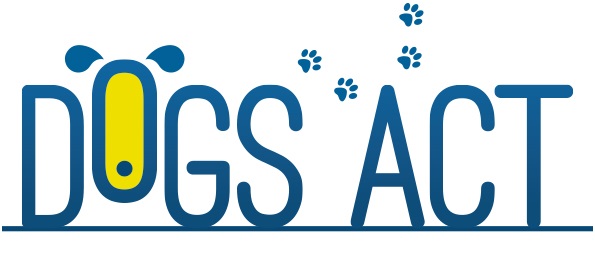 Agility, Jumping and Games TrialsAgility State Titles24th & 25th September 2016Entries close :	11th September 2016 Venue: 	ACT CDC Club Grounds, Narrabundah Lane, Symonston Judges:Saturday 24th SeptemberMr Martin Bush (NZ) 		AD, ADX, ADM ADO, JDM, JDX, JD Ms Helen Mosslar (ACT)	SDX, SDM, SD, SPD, SPDX, SPDM, JDO Sunday 25th September STATE TITLESMr Martin Bush (NZ) 		ACT Jumping Dog of the Year FinalJDO, JDM, JDX, JD, GDXMs Jenny Marshall (NSW)	ACT Agility Dog of the Year FinalAD, ADX, ADM, ADO, GDM, GDCommences: 	9.00am Saturday 24th  		8:30am Sunday 25th  Entry Fees: 	$10.00 per entry 		Entry to Agility & Jumping Dog Of The Year are by invitation and at no charge. 		Rules can be viewed on Dogs ACT website & ACT Agility Facebook page.Catalogues: 	$10.00 (covers both days) or free digitally via ACT Agility Facebook page or ACT_Agility Yahoo group 3 days before the trial Entries 		via E Performance (preferred) or with Agility Trial Manager, 18 Euroka Street, 		Narrabundah, ACT 2604 Contact: 	Ph: 0405 345 237 no calls after 9.00pm. Email gundogz@tpg.com.au  Prizes 		Cash & ribbon for 1st place, prize & ribbon for 2nd & 3rd place.  	Prize & Sash for winners of Agility Dog Of The Year and Jumping Dog Of The YearNot For Competition entries will be accepted in accordance with Dogs ACT Regulations.